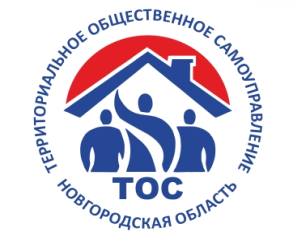 Управление Администрация Губернатора Новгородской области по внутренней политикеГосударственное областное казенное учреждение «Центр муниципальной правовой информации»ПОШАГОВАЯ ИНСТРУКЦИЯПО СОЗДАНИЮ И РЕГИСТРАЦИИТОС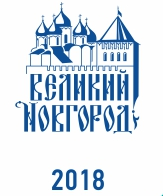 СОДЕРЖАНИЕ: Шаг 1. Образование инициативной группы  Шаг 2. Установление границ ТОС и назначение даты  проведения учредительного собрания, конференции  Шаг 3. Извещение жителей территории о проведении  учредительного собрания или конференции граждан Шаг 4. Проведение учредительного собрания или конференции граждан Шаг 5. Регистрация Устава ТОС в администрации муниципального образования Шаг 6. Регистрация ТОС в управлении минюста России в качестве юридического лица  Шаг 7. Заключительный этап  ПРИЛОЖЕНИЯ - Документы для создания ТОС: Образец  Протокола собрания инициативной группы по созданию территориального общественного самоуправления Типовой  Устав территориального органа местного самоуправления Образец  заявления  в представительный орган об утверждении границ ТОС Подписной лист по выборам делегата конференции граждан. Лист регистрации участников  собрания/делегатов конференции Образец протокола  учредительного собрания  Образец протокола конференции граждан Не бойтесь трудностей, их немного и  они все преодолимы! ТОС может быть создано и зарегистрировано в двух вариантах: Без создания юридического лица.  В этом случае регистрация  ТОС проводится только в органах местного самоуправления. Но в этом случае для реализации Ваших инициатив могут использоваться только собственные ресурсы  (средства самих жителей), а также средства на поддержку ТОС, если они  предусмотрены в областном бюджете и в бюджете вашего муниципального образования.  Если Вы выбрали  этот вариант создания ТОС, то данная пошаговая инструкция Вам пригодится в первой своей части (шаги 1-5).  Создание ТОС, с регистрацией  в качестве юридического лица. Если Вы решили идти дальше и регистрировать ТОС как юридическое лицо в форме НКО (некоммерческая организация), то Ваши дальнейшие шаги на этом пути полностью описаны в этой брошюре (шаг 6 - 7).  Ниже описаны все практические шаги, необходимые для образования ТОС.  Описание подготовлено на основе  опыта действующих ТОС, а также норм законодательства. Образцы всех необходимых документов и форм представлены в приложениях.  ШАГ 1. ОБРАЗОВАНИЕ ИНИЦИАТИВНОЙ ГРУППЫ Создание ТОС начинается с создания и официального признания  инициативной группы. Количество членов инициативной группы определяется Положением о территориальном общественном самоуправлении в муниципальном образованииОбразование инициативной группы оформляется протоколом  собрания инициативной группы по созданию ТОС (образец – приложение 1). В протоколе обозначена повестка собрания. Как правило, на этом собрании обсуждаются следующие  вопросы: Избрание председателя и секретаря собрания (необходимы для оформления протокола и его представления в органы местного самоуправления). Формирование  инициативной группы для проведения мероприятий по созданию ТОС. Подготовка предложений по наименованию ТОС, по границам ТОС, по проекту Устава ТОС, по структуре и составу совета ТОС,  по кандидатуре председателя совета ТОС. Организация работы по проведению учредительного  собрания граждан по образованию ТОС. Проведите собрание, обсудите последовательно все вопросы, из которых содержательно важными  (то есть требующими  вдумчивого обсуждения) являются третий и четвертый.   Заполните протокол в соответствии с повесткой. Этот документ является самым первым, который  необходим для образования ТОС. Совет:  На собрании  инициативной группы обсудите 4  основных вопроса будущего проекта Устава: Какими будут основные направления деятельности ТОС и какие задачи в связи с этим он будет решать? Будете ли Вы регистрировать ТОС  как юридическое лицо или нет? Что будет высшим органом ТОС собрание или конференция? На какой срок  будут избираться  органы ТОС? Сформировав  решения по этим вопросам, дальнейшую работу  над проектом Устава можно поручить одному наиболее подготовленному члену инициативной группы или создать рабочую группу. В помощь им  подготовлен типовой Устав (приложение 2), который составлен с учетом всех требований законодательства и на основе практики многих действующих ТОС. Советуем Вам готовить устав «на вырост» с учетом развития деятельности, чтобы  не сталкиваться с ограничениями в будущей работе. Так как для внесения ЛЮБЫХ изменений в Устав придется созывать собрание или конференцию. ШАГ 2. УСТАНОВЛЕНИЕ ГРАНИЦ ТОС И НАЗНАЧЕНИЕ ДАТЫ ПРОВЕДЕНИЯ УЧРЕДИТЕЛЬНОГО СОБРАНИЯ, КОНФЕРЕНЦИИ Вы провели собрание инициативной группы, на котором обсудили свои предложения  границах будущего ТОС. У вас имеется соответствующий протокол. Теперь, чтобы утвердить границы ТОС, необходимо подать заявление в Администрацию соответствующего муниципального образования   (образец – Приложение 3). Совет депутатов муниципального образования/ Дума Великого Новгорода (далее – представительный орган муниципального образования  в месячный срок должен принять Решение об установлении границ, которое позволит начать практическую работу по организации учредительного собрания или конференции. После получения Решения представительного органа муниципального образования об утверждении границ ТОС, инициативная группа принимает решение о назначении даты  и времени проведения и месте проведения учредительного собрания /конференции.  ШАГ 3. ИЗВЕЩЕНИЕ ЖИТЕЛЕЙ ТЕРРИТОРИИ  И ОРГАНОВ МЕСТНОГО САМОУПРАВЛЕНИЯ О ПРОВЕДЕНИИ  УЧРЕДИТЕЛЬНОГО СОБРАНИЯ ИЛИ КОНФЕРЕНЦИИ ГРАЖДАННеобходимо проинформировать население о дате, месте и времени проведения собрания/конференции не менее чем за 15 дней до начала мероприятия. Сообщение о проведении учредительного собрания или конференции граждан должно быть направлено каждому жителю, достигшему 16-летнего возраста, проживающему на территории создаваемого ТОС.  Также допускаются иные методы оповещения граждан об учредительном собрании или конференции граждан - объявления, подомовой/поквартирный  обход. Совет:  Наиболее эффективным методом является подомовой (по квартирный обход), так как кроме информирования он позволяет установить личный контакт с людьми, рассказать им ТОС и убедить в необходимости его создания.  Для организации такой работы, нужно разделить всю территорию будущего ТОС на участки (по количеству членов инициативной группы) и закрепить участки  за конкретным ее  членом. Более комфортным является участие в обходе 2 человек по каждому участку. Один проводит информирование, другой оказывает ему моральную поддержку.   Для обхода нужно выбрать удобное время. Наиболее удобным является выходной день в период с 11 до 13 часов или с 14 до 17 часов. Если приходится использовать будни, то наиболее удобным является период  с 19.30 до 21 часа. Технология  результативного подомового (поквартирного) обхода  различается в зависимости от того, проводится собрание или конференция. Если готовится собрание, то в ходе обхода лучше раздать листовку,  в которой кроме информирования о времени, месте и повестке собрания, написать также аргументы в пользу создания ТОС.   Лучше заранее подготовить небольшую на 3-5 мин. речь, в которой рассказать,  что вы просите  поддержать Вашу инициативу по созданию ТОС для того чтобы …. (нужно рассказать о своих планах после регистрации ТОС).  Чтобы можно было  создать ТОС по закону  нужно, чтобы   на собрании граждан по вопросам организации и осуществления территориального общественного самоуправления приняли участие не менее одной трети жителей соответствующей территории, достигших шестнадцатилетнего возраста либо на конференции не менее двух третей избранных на собраниях граждан делегатов, представляющих не менее одной трети жителей соответствующей территории, достигших шестнадцатилетнего возраста.Далее спросить,  как человек относится к  этой инициативе и сможет ли он/она прийти на собрание и привести членов своей  семьи? Если у него/нее будут вопросы – ответить на них и при согласии участвовать в собрании, можно попросить номер телефона для связи. Это позволит напомнить  о собрании в день его проведения или накануне. Если Вы готовите учредительную конференцию,  то листовку лучше заранее (за 1-2 дня до обхода) разложить по почтовым ящикам. Во время обхода  представиться как член инициативной группы, спросить  ознакомился  ли  открывший дверь человек с листовкой?  Есть ли  у него/нее вопросы по вашей инициативе (ответить на них). Сказать, что Вы собираете  подписи за выдвижение делегатов на конференцию и предложить подписать  согласие на выдвижение конкретного делегата.   Если житель готов сам принять личное участие в конференции  - сообщить ему о времени и месте ее проведения.  Желательно проинформировать администрацию городского/ сельского поселения о проведении учредительного собрания/конференции. В адрес органов местного самоуправления направляется письменное извещение, в котором указывается место, дата и время проведения собрания/конференции, а так же вопросы повестки дня.   Это подготовит их к регистрации устава ТОС и дальнейшему сотрудничеству с органами ТОС.  ШАГ 4. ПРОВЕДЕНИЕ УЧРЕДИТЕЛЬНОГО СОБРАНИЯ  ИЛИ КОНФЕРЕНЦИИ ГРАЖДАНУчредительное собрание или конференцию граждан проводит  инициативная группа.  Как собрание, так и конференция проводятся открыто и на них могут присутствовать (не мешая работе) представители органов местного самоуправления, государственных органов, СМИ и другие заинтересованные лица.  Участвовать в принятии решения (голосовать) могут только жители территории на которой создается ТОС (достигшие 16-летнего возраста), а на конференции только делегаты, уполномоченные установленным числом жителей (по норме представительства).  Поэтому при регистрации делегатов проверяются документы, удостоверяющие их полномочия (протоколы собраний, подписные листы), при этом обязательно заполняется ЛИСТ РЕГИСТРАЦИИ УЧАСТНИКОВ (Приложение 5).   Учредительное собрание граждан считается правомочным при участии в нем не менее одной трети жителей соответствующей территории, достигших шестнадцатилетнего возраста.Конференция граждан считается правомочным если в ней принимают участие не менее двух третей избранных на собраниях граждан делегатов, представляющих не менее одной трети жителей соответствующей территории, достигших шестнадцатилетнего возраста.Ход и решения учредительного собрания/конференции граждан  оформляются  ПРОТОКОЛОМ (образец протокола  учредительного собрания – Приложение 6;  образец протокола конференции граждан – Приложение 7), Как правило, на учредительном собрании/конференции граждан рассматриваются следующие вопросы (повестка дня): Об избрании Председателя и секретаря Собрания/конференции граждан. О создании территориального общественного самоуправления _______             (дописать название ТОС). О принятии Устава ТОС. Об основных направлениях деятельности ТОС на предстоящий период. Об избрании Совета  ТОС.  Об избрании Председателя ТОС (дописать название ТОС). Об избрании Ревизионной комиссии ТОС _______________ (дописать название). Как правило решение считается принятым если за него проголосовало более половины участников собрания (делегатов конференции).После проведения учредительного собрания или конференции необходимо заполнить протокол.  ШАГ 5. РЕГИСТРАЦИЯ УСТАВА ТОС В АДМИНИСТРАЦИИ МУНИЦИПАЛЬНОГО ОБРАЗОВАНИЯ После проведения учредительного собрания или конференции граждан уполномоченное лицо (председатель ТОС) подает документы в администрацию муниципального образования для  регистрации Устава ТОС: Заявление о регистрации устава ТОС.  Заявление подается на имя главы городского/сельского поселения,  подписанное председателем ТОС,  с  указанием Ф.И.О., адреса места жительства, и контактных  телефонов. Копия решения Совета депутатов  об установлении границ  территории, на которой образовывается ТОС (см. шаг №2). Протокол учредительного собрания или конференции граждан (см. шаг №4). Два экземпляра Устава ТОС.  Экземпляры должны быть прошиты, страницы пронумерованы, подписаны  заявителем на последнем листе каждого экземпляра.  Лист регистрации  участников собрания или конференции граждан с указанием их адресов, даты рождения, паспортных данных (см. шаг №4). Согласие на обработку персональных данных.Список избранных членов инициативной группы с  указанием адресов и телефонов (см. шаг №1). Сроки регистрации Устава  устанавливается Администрацией, но он не может превышать 30 дней с момента представления документов на регистрацию. Поздравляем! ТОС зарегистрирован! Вы может приступать к реализации своих планов и обращаться в органы местного самоуправления за поддержкой вашей деятельности! Но в данный момент ТОС не является юридическим лицом.  Дальнейшие шаги описывают регистрацию ТОС в качестве юридического лица. ШАГ 6. РЕГИСТРАЦИЯ ТОС В УПРАВЛЕНИИ МИНЮСТА РОССИИ В КАЧЕСТВЕ ЮРИДИЧЕСКОГО ЛИЦА Для регистрации ТОС в Управлении Минюста России необходимо представить следующие  документы: 1. Заявление о государственной регистрации юридического лица по форме №P11001 (форма заявления и пояснения по его заполнению размещены на сайте управления министерства юстиции Российской Федерации по Новгородской области: http://to53.minjust.ru/2. Учредительные документы,:   ▪Устав ТОС (в 3 экземплярах) – подлинник либо нотариально заверенные копии. ▪Протокол учредительного собрания или конференции граждан (в 2 экземплярах) - заверенные подписью  председателя ТОС.3. Квитанция об оплате государственной пошлины. Устав и протокол учредительного собрания или конференции  граждан должны быть подготовлены в результате прохождения предыдущих шагов. Обратите внимание на некоторые нюансы при заполнении  формы заявления: 1. В заявлении необходимо указать трех учредителей ТОС. 2. Подпись заявителя (председателя ТОС) должна быть нотариально заверена. ШАГ 7. ЗАКЛЮЧИТЕЛЬНЫЙ ЭТАП Как только вы получили все регистрационные документы  необходимо: Сделать печать ТОС. Совет:   Обращаем ваше внимание, что при создании печати нельзя использовать официальную символику. Иначе, в дальнейшем печать признают не действительной.  Рекомендуем расположить по окружности печати полное наименование ТОС (НКО) включая присвоенные ИНН  и ОГРН, а в центре расположить краткое наименование  ТОС. В течение 30 календарных дней с момента регистрации  подать заявление в налоговую на упрощенную систему налогообложения (УСН). Сдать в территориальный орган федеральной службы государственной статистики «Сведения о среднесписочной численности работников»  — Форма по КНД 1110018.  Сведения необходимо сдать до 20–го числа месяца, следующего за месяцем регистрации. Так как работников нет, то численность ставите ноль. Открыть расчетный счет в банке. Еще раз поздравляем Вас!Теперь Вы полноправный хозяйствующий субъект и можете  участвовать в грантовых конкурсах в качестве социально ориентированного НКО.Приложение1. ___________________(наименование поселения)  _____________  Дата Протокол №1собрания инициативной группы  по созданию территориального общественного самоуправленияна собрании присутствовало _____человек.  Повестка собрания:  1.Избрание председателя и секретаря собрания.  2.Избрание инициативной группы для проведения мероприятий по организации ТОС.  3.Подготовка предложений по наименованию и границам образуемого ТОС, для внесения на рассмотрение собрания граждан.  4.Организация работы по подготовке к учредительному собранию граждан по созданию ТОС.  Ход собрания:  Слушали: Об избрании председателя и секретаря собрания председателем собрания избрать_____________    секретарем собрания избрать________________   Проголосовали: “за” –  человек; “против” –  человек; “воздержались” -  человек.  Решение принято.  Слушали:  О формировании инициативной группы для проведения  учредительного собрания (конференции) по организации ТОС на территории.    Решили: Сформировать инициативную группу в составе _____ человек. Персональный состав в приложении к протоколу. Проголосовали: “за” -  человек; “против” -  человек; “воздержались” -  человек.  Решение принято.  Слушали: о необходимости принять соответствующее предложение по подготовке к проведению учредительного собрания в соответствии с Федеральным законом от 06.10.2003 г. № 131-ФЗ "Об общих принципах организации местного самоуправления в Российской Федерации", Уставом ________________  и решением Совета депутатов городского/сельского поселения _____________________. Решили:  Поручить инициативной группе:  1) организовать разъяснительную работу среди жителей о целях создания ТОС;  2) провести предварительные собрания граждан по выдвижению делегатов на учредительную конференцию;  3) для внесения на рассмотрение собраний граждан подготовить:  предложения о наименовании ТОС;  проект устава ТОС;  предложения о границах образуемого ТОС;  предложения о структуре и составе совета ТОС, кандидатуре председателя совета ТОС.  Проголосовали: “за” -  человек; “против” -  человек; “воздержались” -  человек.  Решение принято.  4.  Слушали: Об организации работы по подготовке к учредительному собранию граждан по созданию ТОС.  Решили:  Принять план подготовки к  учредительной конференции. Установить норму представительства делегатов на учредительную конференцию в соответствии с Положением о территориальном общественном самоуправлении в________________________________.  Для территории создаваемого ТОС это составляет  делегат от ___чел.  Проголосовали: “за” -  человек; “против” -  человек; “воздержались” -  человек.  Решение принято.  Дата:____________ ______________________   _______________________________ (Подпись)                  Председатель собрания (Ф. И. О.)      	______________________   _______________________________ (Подпись)                     Секретарь собрания (Ф. И. О.)        Приложение к протоколу №1  собрания инициативной группы  по созданию территориального общественного самоуправления   Персональный состав членов инициативной группы Приложение 2 УСТАВТерриториального общественного самоуправления«____________________»название поселения20__ год1. Общие положения1.1. Территориальное общественное самоуправление «_________» (далее ТОС) создается и действует в соответствии с Конституцией Российской Федерации, Федеральным законом от 6 октября 2003 года № 131-ФЗ «Об общих принципах организации местного самоуправления в Российской Федерации», иными нормативными правовыми актами Российской Федерации, нормативными правовыми актами органов государственной власти Новгородской области, Уставом __________ городского/сельского поселения, решением Совета депутатов __________городского/сельского поселения от _______ №_____«_______________» и настоящим Уставом. 1.2. ТОС является не имеющей членства организацией без образования юридического лица, учрежденной гражданами Российской Федерации, постоянно проживающими на территории ____________городского/ сельского поселения  по адресам: _______________________________. 1.3. Целью образования и деятельности ТОС является решение вопросов, затрагивающих интересы граждан Российской Федерации, проживающих на указанной территории __________городского/сельского поселения, в целях реализации их конституционных прав при решении вопросов социально-экономического развития территории, а также проведения культурной и воспитательной работы, содействия развитию физкультуры и спорта и решения иных вопросов жизнедеятельности. 1.4. ТОС считается учрежденным с момента регистрации Устава Администрацией _____________городского/сельского поселения. 1.5 Полное наименование: территориальное общественное самоуправление «__________»). Сокращенное наименование: ТОС «__________». 1.6. Местонахождение ТОС: _______________________________. 1.7. Границы территории, на которой осуществляется ТОС, установлены решением Совета депутатов ___________городского/сельского поселения от ____________  №_____ . 1.8.Территориальное общественное самоуправление осуществляется непосредственно населением на собраниях и через создаваемые ими органы территориального общественного самоуправления (далее ОТОС).2. Учредители ТОС (участники). Учредителями ТОС являются граждане Российской Федерации, достигшие шестнадцатилетнего возраста, постоянно либо преимущественно проживающие на части территории _____________городского/сельского поселения по адресам:_____________________________, принявшие непосредственное участие в общем собрании (далее учредители).3. Основные цели деятельности ТОС Основной целью ТОС является - самостоятельное и под свою ответственность осуществление собственной инициативы по вопросам местного значения на территории деятельности ТОС и взаимодействие с органами местного самоуправления _____________городского/сельского поселения в решении вопросов жизнедеятельности населения. 4. Основные задачи и направления деятельности ТОС. 4.1. Изучение, учет и анализ общественного мнения жителей по вопросам экономического и социального развития территории ТОС. 4.2. Отстаивание и представление законных интересов жителей, проживающих на территории ТОС, выход с предложениями в различные инстанции по вопросам, имеющим важное общественное значение для жителей данной территории. 4.3. Привлечение жителей к решению вопросов по благоустройству и содержанию придомовых территорий и территорий ТОС. 4.4. Забота о пожилых и одиноких людях, ветеранах войны, инвалидах и других социально незащищенных слоях населения. 4.5. Организация общественной работы по укреплению правопорядка на территории, физкультурно-оздоровительной и воспитательной работы среди населения, координация усилий в этом направлении коллективов предприятий, учреждений, организаций. 4.6. Участие в комиссиях по приемке выполненных работ по благоустройству и озеленению территорий, ремонту и реконструкции жилищного фонда, объектов социальной инфраструктуры и жилищно-коммунального хозяйства. 4.7. Обеспечение выполнения добровольно взятых на себя задач по благоустройству территории, содержанию и ремонту жилищного фонда, спортивных площадок, клубов. 4.8. Содействие воспитанию молодежи, развитию физической культуры, организации досуга населения. 4.9. Оказание содействия депутатам в организации их встреч с избирателями, приеме граждан и проведении другой работы в избирательных округах. 4.10 Внесение предложений в Совет депутатов ____________городского/ сельского поселения, Администрацию ___________городского/сельского поселения, по вопросам, затрагивающим интересы граждан.5. Основные права ТОС5.1. ТОС осуществляет свою деятельность в соответствии с действующим законодательством на территории проживания граждан, выступивших учредителями (участниками) территориального общественного самоуправления. 5.2. Для осуществления собственных инициатив ТОС наделяется следующими правами: вносить в Совет депутатов _________городского/сельского поселения, Администрацию  ___________городского/сельского поселения,  проекты муниципальных правовых актов, подлежащих обязательному рассмотрению в установленном порядке; привлекать на добровольной основе население к участию в работе по обеспечению сохранности жилищного фонда; организовывать общественные работы по благоустройству и озеленению территории; участвовать в работе по воспитанию граждан в духе соблюдения законов, бережного отношения ко всем формам собственности; участвовать в организации досуга населения, проведении культурно-массовых, спортивных, лечебно-оздоровительных и других мероприятий, развитии народного творчества; проводить работу, направленную на социальную защиту населения; свободно распространять информацию о своей деятельности; готовить предложения по социально-экономическому развитию территории ТОС для предоставления их собранию граждан, в Совет депутатов _________городского/сельского поселения, Администрацию _________городского/сельского поселения,  осуществлять взаимодействие с органами внутренних дел, жилищно-эксплуатационными организациями, общественными и религиозными объединениями; осуществлять в установленном порядке иные инициативы в вопросах местного значения; вносить предложения в органы и должностным лицам Совета депутатов_________городского/сельского поселения, Администрации________ городского/сельского поселения по вопросам использования земельных участков под детские и оздоровительные площадки, скверы, стоянки автомобилей, площадки для выгула собак и другие общественно полезные цели, если это затрагивает интересы граждан, проживающих на территории ТОС, а также по вопросам создания на территории ТОС условий для обеспечения населения услугами торговли, общественного питания и бытового обслуживания.6. Основные обязанности ТОС  6.1. Обеспечивать выполнение требований действующего законодательства, настоящего Устава.7. Структура ТОС и порядок формирования органов ТОС. Срок полномочий органов ТОС 7.1. Общее собрание граждан участников ТОС 7.1.1 Высшим органом управления ТОС является собрание участников ТОС (далее собрание). 7.1.2. К полномочиям собрания относятся: 1) установление структуры органов ТОС; 2) принятие устава ТОС, внесение в него изменений и дополнений; 3) избрание органов ТОС;4) определение основных направлений деятельности ТОС;5) утверждение сметы доходов и расходов ТОС и отчета, о ее исполнении; 6) рассмотрение и утверждение отчетов о деятельности органов ТОС. 7.1.3. Инициаторами проведения общих собраний граждан по вопросам осуществления территориального общественного самоуправления могут быть ТОС, председатель ТОС, а также группа граждан, достигших 16-летнего возраста и проживающих на территории ТОС. 7.1.4. Инициатор общего собрания определяет дату, время и место проведения общего собрания граждан, направляет в адрес Администрации ____________городского/сельского поселения и Совета депутатов ______________городского/сельского поселения письменные уведомления в срок не позднее чем за 14 дней до дня проведения собрания, а также уведомляет жителей, проживающих на территории ТОС. 7.1.5. Собрание считается правомочным, если в нем принимает участие не менее 1/3 жителей, проживающих на территории ТОС, достигших шестнадцатилетнего возраста. 7.1.6. Решения собрания принимается большинством голосов от общего числа присутствующих на собрании и оформляются протоколом. В течение 10 дней со дня проведения собрания копия протокола собрания направляется в Администрацию _________городского/сельского поселения, Совет депутатов _____________городского/сельского поселения. 7.1.7. В работе общих собраний имеют право принимать участие граждане Российской Федерации, достигшие шестнадцатилетнего возраста, постоянно либо преимущественно проживающие на территории ТОС. 7.1.8. Граждане Российской Федерации, не проживающие на территории ТОС, но имеющие на этой территории недвижимое имущество, принадлежащее им на праве собственности, и уплачивающие налоги в местный бюджет, могут участвовать в работе общих собраний с правом совещательного голоса. 7.2. Совет ТОС7.2.1. В целях организации и непосредственной реализации функций по осуществлению территориального общественного самоуправления собрание участников ТОС путем открытого голосования избирает Совет ТОС, обладающий исполнительными полномочиями по реализации собственных инициатив участников ТОС в решении вопросов местного значения. Совет ТОС подконтролен и подотчетен собранию.7.2.2. Срок полномочий Совета ТОС составляет 5 лет. 7.2.3. Совет ТОС состоит из 5 человек. 7.2.4. Членом Совета ТОС может быть избран гражданин, достигший шестнадцатилетнего возраста, проживающий на территории ТОС и выдвинувший свою кандидатуру в орган ТОС. 7.2.5. Члены Совета ТОС могут принимать участие в деятельности совещательных органов, созданных при органах местного самоуправления муниципального образования по вопросам, затрагивающим интересы жителей соответствующей территории. Решение о рекомендации члена Совета ТОС в совещательный орган при органах местного самоуправления принимается на очередном (внеочередном) заседании Совета ТОС. 7.2.6. Полномочия члена Совета ТОС прекращаются досрочно в случае: 1) смерти; 2) отставки по собственному желанию; 3) признания судом недееспособным или ограниченно дееспособным; 4) признания судом безвестно отсутствующим или объявления умершим; 5) вступления в отношении его в законную силу обвинительного приговора суда; 6) выезда за пределы территории ТОС на постоянное место жительства; 7) отзыва собранием участников; 8) досрочного прекращения полномочий Совета ТОС; 9) призыва на военную службу или направления на заменяющую ее альтернативную гражданскую службу; 10) в иных случаях, установленных законодательством. 7.2.7. В случае досрочного прекращения полномочий члена Совета ТОС, вопрос об избрании кандидатуры в Совет ТОС рассматривается на собрании участников ТОС не позднее чем через 30 дней с момента прекращения полномочий члена Совета ТОС. 7.2.8. Срок полномочий вновь избранного члена Совета ТОС соответствует оставшемуся сроку полномочий Совета ТОС. 7.2.9. Совет ТОС: представляет интересы населения, проживающего на соответствующей территории; обеспечивает исполнение решений, принятых на собраниях (конференциях) участников ТОС; осуществляет хозяйственную деятельность по содержанию жилищного фонда, благоустройству территории, иную хозяйственную деятельность, направленную на удовлетворение социально-бытовых потребностей граждан, проживающих на территории ТОС; вносит в Совет депутатов ________городского/сельского поселения, Администрацию ________городского/сельского поселения,  проекты муниципальных правовых актов; осуществляет взаимодействие с органами местного самоуправления муниципального образования на основе заключаемых между ними договоров и соглашений; осуществляет иные функции, предусмотренные федеральным законодательством, муниципальными правовыми актами, настоящим Уставом. 7.2.10. Заседания Совета ТОС проводятся по мере необходимости, но не реже одного раза в полугодие в соответствии с утвержденным планом работы Совета ТОС. 7.2.11. Заседание Совета ТОС правомочно, если в нем принимает участие не менее 2/3 постоянно действующего состава органа ТОС. 7.2.12. Решения Совета ТОС принимаются большинством голосов от общего числа присутствующих на заседании членов Совета ТОС путем открытого голосования. При равенстве голосов решающее значение имеет голос председателя органа ТОС. 7.2.13. Председатель Совета на заседаниях Совета ТОС голосует и высказывается последним по любому вопросу повестки дня. 7.2.14. На заседании Совета ТОС ведется протокол, в котором указываются все вопросы, высказывания, информация о принятых решениях, результатах голосования, особых мнениях лиц, присутствующих на заседаниях Совета ТОС, имеющих право совещательного голоса. 7.2.15. Результат рассмотрения вопросов повестки дня заносятся в протокол. Протокол заседания Совета подписывает председатель Совета ТОС. 7.2.16. Любой участник ТОС вправе запросить выписку из протокола по любому вопросу повестки дня заседания Совета. 7.2.17. Протоколы заседаний хранятся в делах ТОС постоянно. 7.2.18. Решения Совета ТОС, принимаемые в пределах действующего законодательства и своих полномочий, для органов власти и граждан, проживающих на территории ТОС, носят рекомендательный характер. 7.2.19. Решения Совета ТОС носят обязательный характер для членов Совета ТОС. 7.2.20. Решения, принимаемые на заседаниях Совета, затрагивающие имущественные и иные права граждан, объединений собственников жилья и других организаций, носят рекомендательный характер. 7.2.21. Совет ТОС отчитывается о своей деятельности не реже одного раза в год на собрании участников ТОС. 7.2.22. В ежегодных отчетах о деятельности ТОС до участников ТОС доводится информация о количестве проведенных заседаний Совета ТОС и принятых решений. 7.2.23. Полномочия Совета ТОС прекращаются досрочно в случае: принятия собранием решения о роспуске Совета ТОС; принятия Советом ТОС решения о самороспуске; вступления в законную силу решения суда о неправомочности данного состава Совета ТОС; в иных случаях, установленных законодательством. 7.2.24. Совет ТОС может быть распущен, а члены Совета ТОС могут быть отозваны собранием в случае, если такое решение наберет более 2/3 голосов от числа присутствующих на собрании участников ТОС. Новый состав Совета ТОС должен быть сформирован на этом же собрании из числа присутствующих лиц либо отсутствующих, но давших свое письменное согласие и приславших своего представителя, имеющего документ, подтверждающий его полномочия. 7.2.25. Предложение о роспуске Совета ТОС или отзыве любого из членов Совета ТОС вносится любым из участников ТОС, членов Совета ТОС и включается в повестку дня собрания председателем органа ТОС заблаговременно, или непосредственно на собрании участников ТОС при голосовании по вопросу утверждения повестки дня собрания по предложению любого участника собрания. 7.2.26. В случае досрочного прекращения полномочий Совета ТОС (по решению суда или решению Совета о самороспуске) созывается собрание участников ТОС, на котором избирается новый состав Совета в срок, не превышающий 30 дней с момента принятия соответствующего решения. Инициатором проведения собрания участников ТОС по избранию нового состава Совета выступает инициативная группа граждан. 7.2.27. Порядок избрания нового состава Совета ТОС определяется Положением о территориальном общественном самоуправлении. 7.2.28. Срок полномочий вновь избранного Совета ТОС определяется настоящим Уставом. 7.3. Председатель Совета ТОС7.3.1. Совет ТОС возглавляет председатель, избираемый собранием из состава Совета ТОС открытым голосованием большинством голосов от числа присутствующих на собрании участников ТОС. Срок полномочий председателя Совета ТОС соответствует сроку полномочий Совета ТОС. 7.3.2. Председатель Совета ТОС: 1) информирует Администрацию ___________городского/сельского поселения о деятельности ТОС; 2) представляет ТОС в суде, в отношениях с органами государственной власти, органами местного самоуправления, предприятиями, учреждениями, организациями независимо от их форм собственности, а также в отношениях с гражданами; 3) председательствует на заседаниях Совета ТОС с правом решающего голоса; 4) организует деятельность собрания, Совета ТОС; 5) председательствует на собраниях, осуществляет контроль за реализацией принятых на них решений; 6) подписывает протоколы заседаний и другие документы Совета ТОС, собрания; 7) утверждает повестку дня собрания, заседания Совета ТОС, план работы собрания, Совета ТОС; 8) готовит отчеты о деятельности ТОС за отчетный период; 9) решает иные вопросы, отнесенные к его компетенции федеральным законодательством, муниципальными правовыми актами, собранием, Советом ТОС, настоящим Уставом.7.3.3. Полномочия председателя Совета ТОС прекращаются досрочно в случаях, предусмотренных подпунктом 7.2.6 настоящего Устава. 7.3.4. В случае досрочного прекращения полномочий председателя Совета ТОС выборы нового председателя осуществляются в порядке, определенном подпунктом 7.2.7 настоящего Устава. Срок полномочий вновь избранного председателя Совета ТОС определяется в соответствии с подпунктом 7.2.8 настоящего Устава. 8. Порядок приобретения имущества, а также порядок пользования и распоряжения указанным имуществом и финансовыми средствами 8.1. В собственности ТОС могут находиться оборудование, инвентарь, денежные средства и иное имущество, в том числе переданное органами местного самоуправления в обеспечения деятельности ТОС, средства, передаваемые жителями, иными юридическими и физическими лицами. 8.2 Денежные средства ТОС могут быть образованы за счет добровольных взносов и пожертвований предприятий, учреждений, организаций, граждан, а также других поступлений, не запрещенных или не ограниченных законом. 8.3. ТОС может получать денежные средства из бюджета поселения на основании договоров и соглашений, заключаемых с органами местного самоуправления в соответствии с действующим законодательством. 8.4 Контроль  за финансовой деятельностью ТОС в части использования выделенных бюджетных средств осуществляется органами местного самоуправления. 9. Порядок внесения изменений и дополнений в настоящий Устав, реорганизации и ликвидации ТОС 9.1. Изменения и дополнения в настоящий Устав рассматриваются на заседании Совета ТОС, утверждаются общим собранием и регистрируется в установленном законодательством порядке в Администрации _________городского/сельского поселения. 9.2. Реорганизация и ликвидация ТОС осуществляется: по решению общего собрания; по решению суда в случае нарушения требований действующего законодательства. 9.3. В случае, если решение о прекращении деятельности ТОС принимается на собрании участников ТОС соответствующее решение в 3-дневный срок с момента его принятия направляется в орган местного самоуправления муниципального образования, в котором осуществлялась регистрация ТОС. Копии документов, подтверждающие решение о ликвидации ТОС передаются в Администрацию ____________городского/сельского поселения и Совет депутатов __________городского/сельского поселения. 9.4. При ликвидации ТОС бюджетные средства и имущество, находящееся на балансе ТОС, приобретенное за счет бюджетных средств или переданное органами местного самоуправления, переходят в состав муниципальной собственности. 9.5. Деятельность ТОС считается прекращенной: с момента внесения соответствующей записи в реестр уставов ТОС; с момента вступления в законную силу соответствующего решения суда.Приложение 3 В Администрацию городского/сельского поселения ____________________                                                                (ФИО)ЗАЯВЛЕНИЕ инициативной группы о решении по созданию территориального общественного самоуправления В соответствии с нормами Положения «О территориальном общественном самоуправлении на территории городского/сельского поселения __________  заявляем о своем решении по созданию территориального общественного самоуправления и просим установить границы территории, на которой будет осуществляться территориальное общественное самоуправление, в пределах населенного пункта ______________________________________, являющегося частью городского/сельского поселения _________________, входящего в состав _______________ муниципального района. Члены инициативной группы Приложение 4. Результаты открытого  поименного голосования по выборам делегата конференции граждан по осуществлению территориального общественного самоуправления. Мы, ниже подписавшиеся, голосуем за _____________________________ и делегируем ему/ей  право представлять наши интересы на конференциях граждан  по осуществлению территориального общественного самоуправления в качестве нашего представителя.Приложение №5Место проведения собрания:   	Дата проведения: __________________г.   Лист регистрации участников Учредительного собрания граждан по созданию территориального общественного самоуправления  Приложение 6Протокол собрания граждан  по учреждению территориального общественного самоуправления  Дата проведения собрания:Место проведения собрания:  Всего жителей соответствующей территории  чел.- Присутствуют  чел. На собрании присутствуют более одной трети жителей данной территории, достигших 16 лет. Учредительное собрание является правомочным. Повестка дня: Об избрании Председателя и секретаря Собрания граждан. О создании территориального общественного самоуправления. О наименовании территориального общественного самоуправления. О принятии Устава территориального общественного самоуправления Об основных направлениях деятельности  Об избрании Совета ТОС Об избрании ревизионной комиссии ТОС По первому вопросу СЛУШАЛИ: , который(ая) предложил(а) избрать Председателем Собрания граждан , секретарём Собрания граждан РЕШИЛИ: избрать Председателем Собрания граждан______________ Секретарём Собрания граждан ________________  Голосовали: за-; против-; воздержались-. Решение принято. По второму вопросу СЛУШАЛИ: , который(ая) проинформировал(а) собравшихся об инициативе граждан по созданию территориального общественного самоуправления  в границах территории _____________________________________________________________________________________________________________________________ РЕШИЛИ: создать территориальное общественное самоуправление  в указанных границах. Голосовали: за-; против-; воздержались-. Решение принято.  По третьему вопросу. СЛУШАЛИ: , который(ая) предложил(а) утвердить полное наименование территориального общественного самоуправления ______________________________________________ , сокращённое наименование – ТОС ______________________________ РЕШИЛИ: Утвердить 	наименование: 	Территориальное 	общественное самоуправление_________________________________________ , сокращённое наименование – ТОС ____________________ . Голосовали: за-; против-; воздержались-. Решение принято. По четвёртому вопросу. СЛУШАЛИ: , который(ая) предложил(а) принять Устав территориального общественного самоуправления, проект которого находится на руках участников собрания. РЕШИЛИ: Принять Устав ТОС Голосовали: за-; против-; воздержались-. Решение принято. По пятому вопросу. СЛУШАЛИ: , который(ая) предложил(а) утвердить основные направления деятельности ТОС  в соответствии с Уставом. РЕШИЛИ: утвердить предложенные основные направления деятельности ТОС в соответствии с Уставом. Голосовали: за-; против-; воздержались-. Решение принято. По шестому вопросу. СЛУШАЛИ: , который(ая) предложил(а) в соответствии с принятым Уставом избрать Совет ТОС  в следующем составе: РЕШИЛИ: избрать Совет в предложенном составе. Голосовали: за-; против-; воздержались-. Решение принято. По седьмому вопросу. СЛУШАЛИ: который(ая) предложил(а) избрать Ревизионную комиссию  ТОС в следующем составе: РЕШИЛИ: избрать Ревизионную комиссию с предложенном составе Голосовали: за-    ; против-    ; воздержались-    . Решение принято. Председатель собрания граждан ____________/ Секретарь собрания граждан ____________/ Приложение 7 Протокол конференции граждан  по учреждению территориального общественного самоуправления  Дата проведения собрания:  Место проведения собрания:  Всего жителей соответствующей территории  чел.- Присутствуют  делегатов -  чел. Делегаты представляют  более одной трети жителей данной территории, достигших 16 лет. Учредительная конференция  является правомочной для принятия решений. Повестка дня: Об избрании Председателя и секретаря. О создании территориального общественного самоуправления. О наименовании территориального общественного самоуправления. О принятии Устава территориального общественного самоуправления Об основных направлениях деятельности  Об избрании Совета ТОС Об избрании ревизионной комиссии ТОС По первому вопросу СЛУШАЛИ: , который(ая) предложил(а) избрать Председателем конференции граждан , секретарём конференции  граждан РЕШИЛИ: избрать Председателем______________________  Секретарём_________________________Голосовали: за-; против-; воздержались-. Решение принято. По второму вопросу СЛУШАЛИ: , который(ая) проинформировал(а) собравшихся об инициативе граждан по созданию территориального общественного самоуправления  в границах территории _________________________________________________________________________________________________________________________ РЕШИЛИ: создать территориальное общественное самоуправление  в указанных границах. Голосовали: за-; против-; воздержались-. Решение принято.  По третьему вопросу. СЛУШАЛИ: , который(ая) предложил(а) утвердить полное наименование территориального общественного самоуправления ______________________________________________ , сокращённое наименование – ТОС ______________________________ РЕШИЛИ: Утвердить 	наименование: 	Территориальное 	общественное самоуправление_________________________________________ , сокращённое наименование – ТОС ____________________ . Голосовали: за-; против-; воздержались-. Решение принято. По четвёртому вопросу. СЛУШАЛИ: , который(ая) предложил(а) принять Устав территориального общественного самоуправления, проект которого находится на руках участников собрания. РЕШИЛИ: Принять Устав ТОС Голосовали: за-; против-; воздержались-. Решение принято. По пятому вопросу. СЛУШАЛИ: , который(ая) предложил(а) утвердить основные направления деятельности ТОС  в соответствии с Уставом. РЕШИЛИ: утвердить предложенные основные направления деятельности ТОС в соответствии с Уставом. Голосовали: за-; против-; воздержались-. Решение принято. По шестому вопросу. СЛУШАЛИ: , который(ая) предложил(а) в соответствии с принятым Уставом избрать Совет ТОС  в следующем составе: РЕШИЛИ: избрать Совет в предложенном составе. Голосовали: за-; против-; воздержались-. Решение принято. По седьмому вопросу. СЛУШАЛИ: который(ая) предложил(а) избрать Ревизионную комиссию  ТОС в следующем составе: РЕШИЛИ: избрать Ревизионную комиссию с предложенном составе Голосовали: за-; против-; воздержались-. Решение принято.           Председатель Конференции граждан ____________/           Секретарь Конференции граждан ____________/ Контактная информация:Управление Администрации Губернатора Новгородской области по внутренней политикеГосударственное областное казенное учреждение «Центр муниципальной правовой информации»Полезные ссылки:https://vk.com/toc53https://www.facebook.com/groups/936134533235074/https://adm.novreg.ru/activities/areas-of-activity-uvp/population-in-self-government/rtos.htmlhttps://www.facebook.com/groups/oatos/ Вопрос: Почему ТОС лучше регистрировать в качестве юридического  лица?   Ответ:  Потому, что ТОС -  юридические  лица, могут  предлагать свои проекты и получать ресурсы для их реализации через  участие в  грантовых конкурсах  различных организаций.   Кроме того, юридические лица могут  вести хозяйственную деятельность, заключать договоры,  как с органами местного самоуправления, так и с другими юридическими лицами (коммерческими и некоммерческими) или гражданами.  Наличие статуса юридического лица и счета в банке позволяет ТОС активнее привлекать финансирование для реализации  своих проектов. Оборотной стороной медали является необходимость ведения бухгалтерии, документооборота и отчетности в соответствии с требованиями российского законодательства. СОВЕТ:  Оптимальным является то количество членов инициативной группы, которое будет достаточным для работы с другими жителями: им нужно рассказать о ТОС, объяснить, почему Вы хотите его создать, пригласить на собрание / или собрать подписи и т.д.  Практика показывает, что один человек может эффективно провести работу с 10 – 15 людьми. Поэтому, инициаторам лучше на первом этапе постараться расширить свои ряды, привлекая своих друзей и родственников, если они являются соседями и живут на территории будущего ТОС. В многоквартирных домах, хорошо найти по одному человеку на каждый подъезд, чтобы он/она могли пообщаться по вопросу создания  ТОС со своими соседями (так будет больше доверия, если обращается знакомый человек).Хороший результат достигается тогда, когда у членов инициативной группы уже есть предложения о том, что будет делать создаваемый ТОС. Тогда, будет проще заручиться поддержкой других жителей. СОВЕТ: Определение границ вопрос не простой, его нужно хорошо продумать и взвесить свои силы!  Что важно учесть при подготовке предложений по границам ТОС? Границы будущего ТОС должны быть таковы, чтобы  Вы (инициативная группа) смогли реализовывать свои инициативы, ради которых Вы и создаете ТОС.  Например,  если Вы хотите благоустроить территорию своего двора, навести порядок в подъездах, организовать работу с детьми, то, возможно,  для Вас подойдут границы одного или нескольких близ лежащих домов.  А если Вы хотите наладить жизнь на целой улице или в микрорайоне, то границы лучше расширить.   Но при расширении границ нужно понимать, что увеличится и организационная работа по созданию ТОС, так как в соответствии с законодательством (федеральный закон «Об общих принципах организации местного самоуправления») решение о создании ТОС должны принять не менее трети жителей конкретной территории, в возрасте от 16 лет. А это значит, что  всем нужно рассказать о ТОС,  проинформировать о  проведении учредительного собрания (конференции), убедить принять участие в работе.  Вопрос: Чем отличаются собрания от конференций? Когда проводится собрание, а когда конференция для учреждения ТОС?Ответ: На собраниях граждане присутствуют лично, а на конференцию направляют делегатов, с учетом нормы представительства (количества человек от которых избирается делегат)В каждом муниципальном образовании должен быть принят нормативный правовой акт «Положение о собраниях (конференциях) граждан», в котором  определяется количественные различия между этими формами участия граждан в местном самоуправлении. Обычно,  если численность граждан  территории, на которой организовывается ТОС, составляет менее 300 человек, то проводится собрание, а если более 300 человек — конференция (но лучше узнать, какие нормы установлены в Вашем муниципалитете, для этого можно обратиться в юридическую службу (к специалисту) администрации или представительного органа).Выбор делегатов конференции может проводиться на собрания – тогда нужно провести собрания по участкам и выбрать делегатов, с учетом нормы представительства. Повесткой таких собраний является выбор делегата конференции граждан. Факт избрания делегата подтверждается протоколом собрания (можно ориентироваться на протокол инициативной группы).В практике работы ТОС апробирован также вариант заочного собрания (сбор подписей в поддержку кандидата в  делегаты конференции). Этот путь организационно проще, так как не нужно находить помещения для проведения нескольких собраний, а жителям тратить время на достаточно формальную процедуру. Образец подписного листа по выборам делегата конференции – (приложение 4).Так как собрание или конференция являются формой работы ТОС (проводится регулярно, а также по мере необходимости, но не реже 1раза в год), то можно выбрать делегата конференции на срок работы органов ТОС. Обычно это 4 года или 5 лет. Выбранные делегаты конференции должны информировать выбравших их граждан о принятых на конференции решениях. Желательно, кроме документа с решениями, неформально рассказывать о причинах их принятия.Чтобы граждане чувствовали прямой и непосредственный контакт с деятельностью ТОС.ФИО Адрес места жительства Согласие на использование персональных данных (подпись) ЗАРЕГИСТРИРОВАН:Постановлением Администрации ___________ сельского поселенияот «__» _______ 20__г.   №__Глава ______ сельского поселения_______________/________/«__» __________  20__ г.УТВЕРЖДЕН:Решением собрания граждан территориального общественного самоуправления «________» от «__» _______ 20__ г.в составе: _________________№ п/п Фамилия, имя, отчество Адрес Паспортные данные Подпись Дата № п.п. ФИО Дата рождения Адрес места жительства Личная подпись № п/п Фамилия, имя, отчество, дата рождения Адрес, паспортные данные  Подпись 1 2 3 4 5 6 7 Щукина Светлана Геннадьевна8(8162) 73-15-65начальник отдела по взаимодействию с органами местного самоуправленияЮрош                     Ирина Сергеевна8(8162)73-66-10главный консультант, юрисконсульт отдела по взаимодействию с органами местного самоуправленияИгнатьева Светлана Николаевна 8(8162) 50-24-06директор Никифорова Ольга Владимировна8(8162) 50-24-08+7(902)147-40-80начальник отдела муниципального развитияМакарова        Екатерина Федоровна8(8162) 50-24-08+7(902)147-40-80специалист отдела муниципального развития